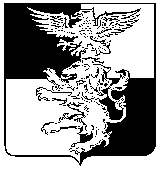 Об утверждении порядка принятия решений о признании (восстановлении) сомнительной задолженности по платежам в бюджет Комсомольского сельского поселения муниципального района «Белгородский район» Белгородской области, администратором доходов которых является администрация Комсомольского сельского поселения В соответствии со статьей 47.2 Бюджетного кодекса Российской Федерации:1. Утвердить Порядок принятия решений о признании (восстановлении) сомнительной задолженности по платежам в бюджет Комсомольского сельского поселения муниципального района «Белгородский район» Белгородской области, администратором доходов которых является администрация Комсомольского сельского поселения (прилагается).2. Контроль за исполнением настоящего приказа оставляю за собой.              Глава администрации Комсомольского сельского поселения                                            И.Ф. Нерубенко Порядок 
принятия решений о признании (восстановлении) сомнительной задолженности по платежам в бюджет Комсомольского сельского поселения муниципального района «Белгородский район» Белгородской области, администратором доходов которых является администрация Комсомольского сельского поселения1. Настоящий Порядок устанавливает основания и процедуру признания (восстановления) сомнительной задолженности по платежам, подлежащим зачислению в бюджет Комсомольского сельского поселения муниципального района «Белгородский район» Белгородской области, администратором доходов которых является администрация Комсомольского сельского поселения (далее- Администрация).2. Сумма признанного дохода, по которому выявлена дебиторская задолженность, не исполненная должником (плательщиком) в срок 
и не соответствующая критериям признания актива считается сомнительной задолженностью (в соответствии с требованиями установленными приказами Министерства финансов Российской Федерации от 01.12.2010 
№ 157 н «Об утверждении Единого плана счетов бухгалтерского учета для органов государственной власти (государственных органов), органов местного самоуправления, органов управления государственными внебюджетными фондами, государственных академий наук, государственных (муниципальных) учреждений и Инструкции по его применению», от 31.12.2016 № 256 н «Об утверждении федерального стандарта бухгалтерского учета для организаций государственного сектора «концептуальные основы организаций государственного сектора», от 27.02.2018 № 32н «Об утверждении федерального стандарта бухгалтерского учета для организаций государственного сектора «Доходы»).3. Сомнительной признается просроченная дебиторская задолженность при условии, что должник нарушил сроки исполнения обязательства более чем на 12 месяцев, и при наличии обстоятельств, которые подтверждают, 
что дебиторская задолженность с высокой степенью вероятности не будет погашена, в том числе: - отсутствие обеспечения долга залогом, задатком, поручительством, банковской гарантией и прочее;- возбуждение процедуры банкротства в отношении должника;- возбуждение процесса ликвидации должника.4. Не признаются сомнительными:- обязательство должника, просрочка исполнения которого не превышает 12 месяцев со дня его возникновения;- задолженность по договорам, срок действия которых не истек.5. Решение о признании задолженности сомнительной принимается Комиссией по поступлению и выбытию активов, состав которой утверждается распоряжением администрации Комсомольского сельского поселения.6. Комиссия рассматривает вопрос о признании задолженности сомнительной на основании служебной записки бухгалтерии Администрации, составленной в том числе по результатам проведенной и оформленной в установленном законодательством порядке инвентаризации расчетов с дебиторами.7. Для рассмотрения вопроса о признании задолженности сомнительной Администрация, представляет своему руководителю служебную записку 
с приложением следующих документов:- выписку из бюджетного учета Администрации об учитываемой сумме задолженности физического или юридического лица;- справку о принятых мерах по обеспечению взыскания задолженности;- документы, подтверждающие обстоятельства, что дебиторская задолженность с высокой степенью вероятности не будет погашена.8. При возобновлении процедуры взыскания задолженности 
или поступлении средств в погашение сомнительной задолженности неплатежеспособных дебиторов, Администрация представляет своему руководителю служебную записку с приложением документов, подтверждающих факт поступления средств либо возобновления процедуры взыскания.9. Заседание Комиссии проводится в течение 10 рабочих дней с момента поступления служебной записки и документов, указанных в пунктах 7, 8 Настоящего Порядка.        10. Секретарь Комиссии уведомляет членов Комиссии о дате, месте 
и времени проведения заседания Комиссии, обеспечивает подготовку документов для заседания Комиссии, организует проведение заседания Комиссии, ведет и оформляет протокол заседания Комиссии.        11. Заседания Комиссии считаются правомочными, если на них присутствует большинство членов Комиссии.        12. Решения Комиссии принимаются простым большинством голосов присутствующих членов путем открытого голосования. При равенстве голосов голос председателя является решающим. Секретарь Комиссии участие 
в голосовании не принимает.        13. Заседание Комиссии проводит председатель Комиссии. Председатель Комиссии оглашает повестку дня, ставит на обсуждение вопросы повестки.        14. По результатам рассмотрения вопроса о признании (восстановлении) сомнительной задолженности по платежам в местный бюджет Комиссия принимает одно из следующих решений:- признать задолженность по платежам в муниципальный бюджет сомнительной;- восстановить сомнительную задолженность на балансовом учете;- отказать в признании задолженности по платежам в муниципальный бюджет сомнительной. Данное решение не препятствует повторному рассмотрению вопроса о признании задолженности по платежам в  местный бюджет сомнительной.        15. Секретарь Комиссии оформляет лист голосования, а также проект Решения Комиссии.        16. Решение о признании (восстановлении) сомнительной задолженности оформляется Решением о признании (восстановлении) сомнительной задолженности по доходам (форма 0510445), утвержденным приказом Минфина России от 15.04.2021 № 61н «Об утверждении унифицированных форм электронных документов бухгалтерского учета, применяемых при ведении бюджетного учета, бухгалтерского учета государственных (муниципальных) учреждений, и Методических указаний по их формированию и применению» (далее - Решение ф.0510445).        17. Оформленное Комиссией Решение ф.0510445 утверждается руководителем Администрации в течение 5 рабочих дней со дня его подготовки.        18. В течение 5 рабочих дней со дня утверждения Решения ф.0510445 задолженность корректируется в бюджетном учете:- при принятии решения о признании сомнительной задолженности - 
с формированием резерва по сомнительной задолженности и отнесением 
на забалансовый счет 04 «Сомнительная задолженность» (далее - забалансовый счет);- при принятии решения о восстановлении сомнительной задолженности задолженность списывается с забалансового счета с одновременным отражением на соответствующих балансовых счетах.         19. После принятия решения о признании задолженности сомнительной 
и отражения на забалансовом счете, задолженность подлежит мониторингу Администрации, курирующими вопросы задолженности на предмет возможности восстановления на балансовых счетах (возможного возобновления процедуры взыскания задолженности, в том числе в случае изменения имущественного положения должников, либо до поступления в названный срок в погашение сомнительной задолженности денежных средств, до исполнения (прекращения) задолженности иным не противоречащим законодательству Российской Федерации способом) или признания задолженности безнадежной к взысканию.МУНИЦИПАЛЬНЫЙ РАЙОН «БЕЛГОРОДСКИЙ РАЙОН» БЕЛГОРОДСКОЙ ОБЛАСТИАДМИНИСТРАЦИЯКОМСОМОЛЬСКОГО СЕЛЬСКОГО ПОСЕЛЕНИЯ ПОСТАНОВЛЕНИЕПриложение                                                  к постановлению администрации                                        Комсомольского сельского поселения                                                    от «05» октября 2023 г. №25Приложение                                                  к постановлению администрации                                        Комсомольского сельского поселения                                                    от «05» октября 2023 г. №25Приложение                                                  к постановлению администрации                                        Комсомольского сельского поселения                                                    от «05» октября 2023 г. №25Приложение                                                  к постановлению администрации                                        Комсомольского сельского поселения                                                    от «05» октября 2023 г. №25